Miércoles 17 de junio, 8:00 am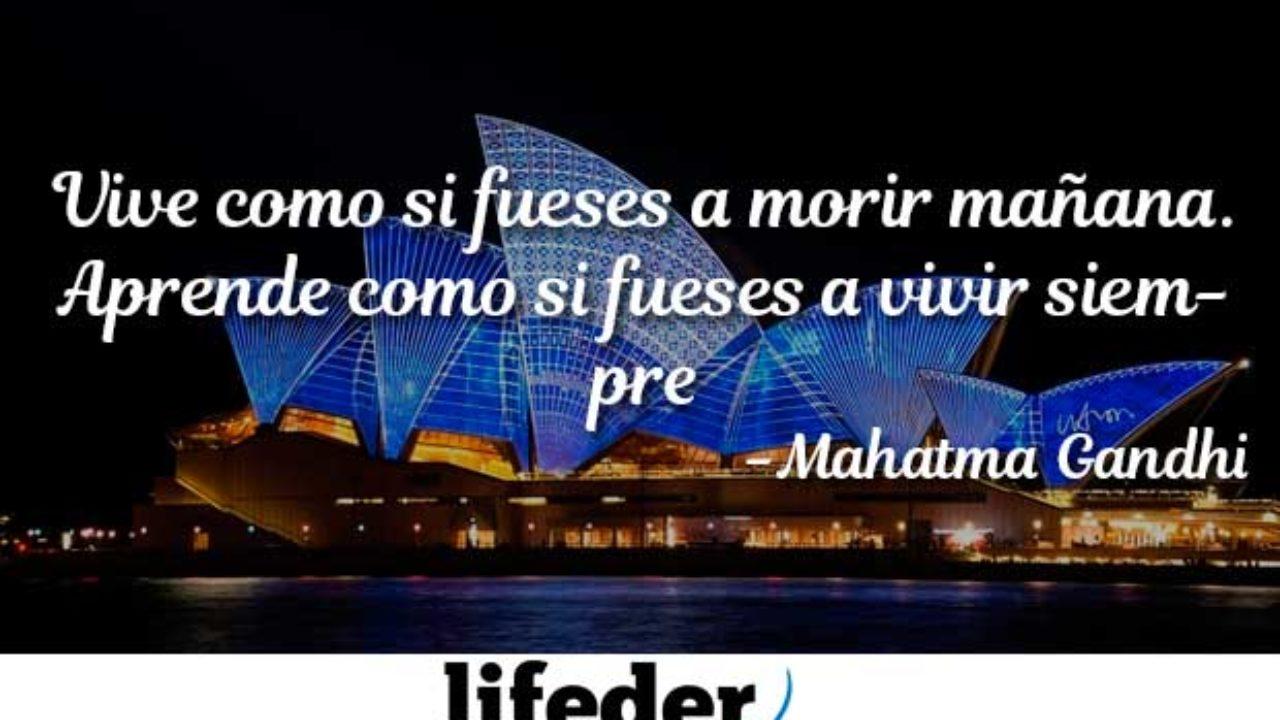 Agenda: CONSIGNAR EN EL CUADERNO:DESEMPEÑOS:Preveo las consecuencias, a corto y largo plazo, de mis acciones y evito aquellas que pueden causarme sufrimiento o hacérselo a otras personas, cercanas o lejanas.Participo en la planeación y ejecución de acciones que contribuyen a aliviar la situación de personas en desventaja.Conozco y respeto los derechos de aquellos grupos a los que históricamente se les han vulnerado (mujeres, grupos étnicos minoritarios, homosexuales, etc.).Comprendo el significado y la importancia de vivir en una nación multiétnica y pluricultural.TEMAS:La riqueza de la diversidad. CATEDRA DE LA PAZ Comportamiento en el transporte publicoNOTA:RECUERDEN REALIZAR EL DIBUJO DEL TERCER PERIODO.NO TIENEN QUE ENVIAR EVIDENCIA ESTA SEMANA, CONFIO EN QUE QUEDARA CONSIGNADO EN EL CUADERNO. MUCHAS GRACIAS.FELIZ SEMANA PARA TODAS, DIOS ME LAS BENDIGA, ESPERO VERLAS PRONTO.COLEGIO EMILIA RIQUELMEACTIVIDADES VIRTUALESCOLEGIO EMILIA RIQUELMEACTIVIDADES VIRTUALESCOLEGIO EMILIA RIQUELMEACTIVIDADES VIRTUALESCOLEGIO EMILIA RIQUELMEACTIVIDADES VIRTUALES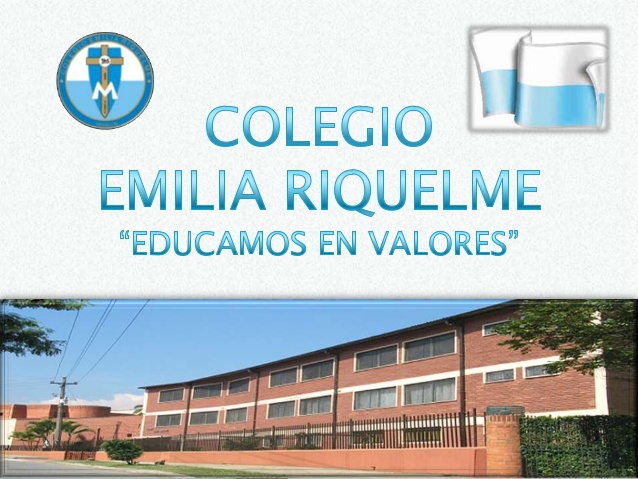 Fecha:  Miércoles 17 de JunioNombre: Grado: 8voÁrea: Urbanidad